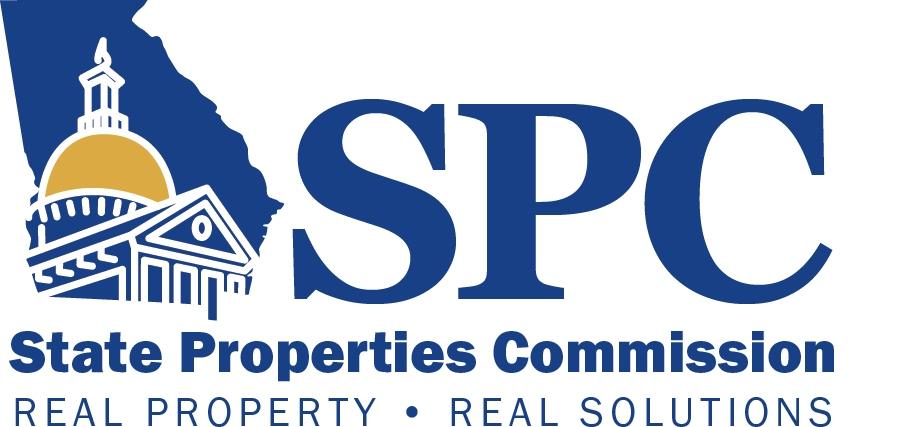 SPACE UTILIZATION QUESTIONNAIREAGENCY INFORMATIONAgency Name:		________________________________________________________________Agency Contact Name:	________________________________________________________________Telephone Number:		________________________________________________________________Agency/Division Contact Name: ____________________________________________________________DIVISION / OFFICE INFORMATIONI.	Division/Office Name:	________________________________________________________________Current Address/Location: ______________________________________________________________Division/Office Contact Name: ____________________________	Title: ____________________Telephone Number:	_____________________________	Fax Number: ____________________Email address:		________________________________________________________________II.	Please attach a CURRENT ORGANIZATIONAL CHART including STAFF BY POSITION for Division/Office. III.	Briefly summarize the overall FUNCTION of the Division/Office. ____________________________________________________________________________________________________________________________________________________________________________________________________________________________________________________________________________________________________________________________________________________IV.	Number of employees:		Full Time:	Male ______  Female ______  Total ______					Part Time:	Male ______  Female ______  Total ______V.	Are there employees with special needs (i.e., ADA, etc.) in the Division/Office?  If so, please describe the special needs requirements to be addressed:____________________________________________________________________________________________________________________________________________________________________________________________________________________________________________________________________________________________________________________________________________________STAFF SPACE REQUIREMENTSSPC Space Standards provide for categories of workspace determined by the function of the work performed.  Using the chart below, list the current number of positions and projected growth positions, if any, in each category.  I.	This section describes the contiguous work relationships or adjacencies within your division/office.  Using the legend below, indicate only the functions where contiguous work relationships are a critical factor.  PRIORITY					REASONA.  Important to be close			1.  Extensive face-to-face contactB.  No importance				2.  Shared tasks/projectsC.  Must be separated				3.  Shared files/equipment (specify)						4.  Other (specify)II.	SHARED WORK AREAS (i.e. copy areas/centers, file rooms, mail rooms, etc.)Include the total number of office desks, equipment stations and tables typically shared by employees.  This does not include individually assigned offices or work stations.  _______________________________________________________________________________________________________________________________________________________________________________________________________________________________________________________________III.	SHARED EQUIPMENTList any shared special equipment (i.e., servers, copiers, printers, facsimile, etc.).  Please indicate the space requirements (counter/floor) for proper equipment operation.	DIVISION / OFFICE GROUP FILES AND SHELVESGROUP FILES AND SHELVING.  Refers to those which belong to the functional group as a whole.  List those files that are for group or general use; do not include those which are part of any individual office or work station.  Indicate the total number of cabinets by type in the appropriate column.  Do not list units in individual offices or work stations.  ANCILLARY/SUPPORT AREASI.	RECEPTION/WAITING AREA.  Is a reception/waiting area required by your Division/Office?Yes ☐ No ☐    Number of guests?  ______.  Indicate any special requirements:__________________________________________________________________________________________________________________________________________________________________________II.	Describe the frequency and volume of PUBLIC CONTACT with your Division/Office.  Describe your public access; (i.e., services, meetings/training, vehicle parking needs, etc.) __________________________________________________________________________________________________________________________________________________________________________III.	CONFERENCE SPACEIs a huddle room required by your division (number of occupants for a huddle room is 1-4)? Yes ☐	No ☐ Is a conference room required by your division?	Yes ☐	No ☐  If yes, please provide the number of occupants expected to be in the room at any one time and how many rooms are needed based on the expected number of occupants.  Is a Is a Training/Classroom/Seminar room required by your division?	Yes ☐	No ☐  If yes, please provide the number of occupants expected to be in the room at any one time and how many rooms are needed based on the expected number of occupants.IV.	KITCHEN/BREAK AREA.  Is a kitchen/break area required by your Division/Office?	Yes ☐	No ☐  What is the expected occupancy (individuals)?  ______. V.	SPECIAL PURPOSE ROOM.  List all requirements (i.e., file/storage room, drug/paternity testing area, etc.).  Please specify the use or purpose of the room, size, any equipment needs, security issues, etc.SPECIAL CONDITIONSDoes your Division/Office require any special features?  If so, please indicate below.									CommentsAre there required work hours other than 8 a.m. – 5 p.m. / Monday – Friday?	Yes ☐	No ☐  If yes, what are the other work hours? _________________________________________________Check one:State Owned Space ☐Leased Space ☐Lease #______Title / FunctionTypeAllocated SFCurrentProjected GrowthExecutive Director, Commissioner, Agency HeadOffice220Deputy Executive Director, Deputy Commissioner, Division Director, Regional Director, Local ManagerOffice120Manager, Supervisor, Coordinator(5 or more direct reports)Workstation64 (8x8)Professional Staff, Administrative, TechWorkstation49 (7x7)Hoteling / Call CenterWorkstation20 (5x4)Total Group WithGroupPriority/Reason1.________________________________________________________________2.________________________________________________________________3.________________________________________________________________4.________________________________________________________________EquipmentTotal NumberSpace Requirement________________________________________________________________________________________________________________________________________________________________________________________________________________________________________________________________Type of Filing or StorageSize W x DQuantityLocationSecured48” lateral  48” x 18”_______________________________☐36” lateral  36” x 18”_______________________________☐Letter Vertical 15” x 29”_______________________________☐Legal Vertical 18” x 29”_______________________________☐Card files___” x ___”_______________________________☐Other:____________________” x ___”_______________________________☐Other:____________________” x ___”_______________________________☐Number of OccupantsQuantity of RoomsNumber of OccupantsQuantity of RoomsRoom/AreaSizeUse________________________________________________________________________________________________________________________________________________________________________________________________________________________________________________________________1.  Lighting  ☐2.  Physical Security  ☐3.  Heating, Cooling, Ventilation  ☐4.  Heavy Floor Loading  ☐5.  Vault Requirements☐6.  Back-Up Power ☐7.  Raised Floor  ☐8.  Optical Scanner☐